Алгоритм действий в ситуации домашнего насилияПодумайте обо всех возможных способах, при которых можно быстро и безопасно покинуть дом в ситуации домашнего насилия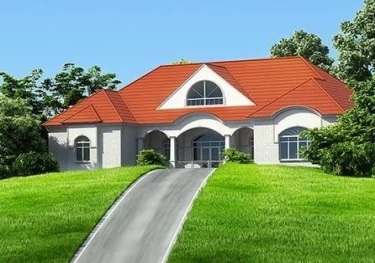 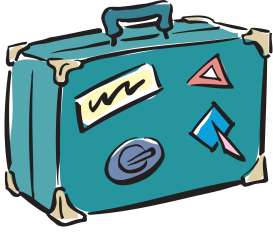 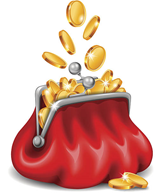 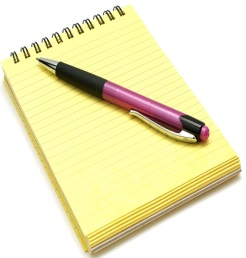 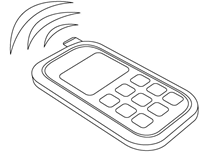 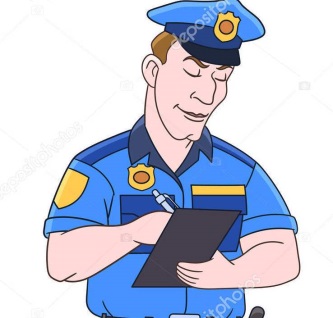 Заранее соберите все необходимые вещи: одежду, документы, лекарства, ключи. Спрячьте их в месте, о котором не знает обидчикПозаботьтесь о наличии карманных денег для покупки всего необходимого на время Вашего отсутствия домаДоговоритесь с соседями, чтобы они вызвали милицию в случае необходимости или предоставили Вам доступ к телефонуДоговоритесь с родственниками, друзьями о возможности предоставления временного убежищаСоставьте список организаций в вашем городе, которые могут предоставить временный приют, оказать консультации юриста или психологаУбедитесь в том, что Вам не угрожает опасность. При необходимости покинуть квартиру/дом воспользуйтесь мерами подготовительного этапаНаходясь в безопасности, вызовите сотрудников милицииДождитесь приезда сотрудников милицииСовместно с участковым милиционерам составьте заявление о факте бытового насилия.